Протокол № 24заседания членов Совета Некоммерческого партнерства «Межрегиональное объединение дорожников «СОЮЗДОРСТРОЙ»г. Москва                                                                                    22 августа 2012 г. Форма проведения: очнаяПрисутствовали члены Совета: Андреев Алексей Владимирович – генеральный директор ОАО «ДСК «АВТОБАН», Кошкин Альберт Александрович – президент НП МОД «СОЮЗДОРСТРОЙ», Лилейкин Виктор Васильевич – генеральный директор ЗАО «Союз-Лес», Любимов Игорь Юрьевич – генеральный директор ООО «СК «Самори», Макеев Александр Владимирович – Президент ОАО «АСДОР», Кондрат Борис Иванович – Председатель Совета директоров ОАО «УСК МОСТ», Нечаев Александр Федорович – генеральный директор ООО «Севзапдорстрой», Рощин Игорь Валентинович – генеральный директор ОАО «Дорисс», Власов Владимир Николаевич – генеральный директор ОАО «МОСТОТРЕСТ», Хвоинский Леонид Адамович – генеральный директор НП МОД «СОЮЗДОРСТРОЙ», Абрамов Валерий Вячеславович – Генеральный директор ЗАО «ВАД».Повестка дня:Рассмотрение заявлений членов СРО НП МОД «СОЮЗДОРСТРОЙ» о внесении изменений в Свидетельства о допуске к видам работ, которые оказывают влияние на безопасность объектов капитального строительства, согласно Перечня видов работ, утвержденного Приказом № 624 Минрегионразвития России от 30.12.2009г.Рассмотрение заявлений членов СРО НП «МОД «СОЮЗДОРСТРОЙ» о переоформлении Свидетельств о допуске к работам, которые оказывают влияние на безопасность объектов капитального строительства.По первому вопросу слово имеет генеральный директор НП МОД «СОЮЗДОРСТРОЙ Хвоинский Л.А. –  в соответствии с поданными заявлениями предлагаю внести изменения в Свидетельства о допуске к работам, которые оказывают влияние на безопасность объектов капитального строительства, согласно Перечня видов работ, утвержденного Приказом № 624 Минрегионразвития России от 30.12.10 г. следующим организациям  - по заключению комиссии по рассмотрению заявлений о допуске, документы полностью соответствуют требованиям к выдаче Свидетельств о допуске к работам на особо опасных и технически сложных объектах капитального строительства, которые оказывают влияние на безопасность указанных объектов, утвержденным решением Общего собрания членов НП МОД «СОЮЗДОРСТРОЙ»;Решили: Внести изменения в Свидетельства о допуске к работам, которые оказывают влияние на безопасность объектов капитального строительства, согласно Перечня видов работ, утвержденного Приказом № 624 Минрегионразвития России от 30.12.10 г. следующим организациям - членам саморегулируемой организации НП МОД «СОЮЗДОРСТРОЙ»: ООО «Стройсервис», ГУП Владимирской области «ДСУ № 3», ФГУП «Российский дорожный научно-исследовательский институт», ОАО «ДЭП №24».Голосовали:За – 11 голосов, против – нет, воздержался – нет.По второму вопросу слово имеет генеральный директор НП «МОД «СОЮЗДОРСТРОЙ Хвоинский Л.А. –  в соответствии с поданными заявлениями на переоформление Свидетельств о допуске по Форме, утвержденной Приказом Ростехнадзора № 356 от 05.07.2011г., предлагаю переоформить Свидетельства о допуске к работам, которые оказывают влияние на безопасность объектов капитального строительства, следующим организациям - членам саморегулируемой организации НП МОД «СОЮЗДОРСТРОЙ»:ООО «Визирь-Р»ГУП «Удмуртское автодорожное предприятие»ЗАО «Мостострой-9»ГП Омской области «ДРСУ № 6»ООО «Газпромдорстрой»ООО «Дорсиб плюс»ООО «Селена-98»ГП ЧАО «ДРСУ №2»ОАО «ДРСУ №8» ГП ЧАО «Билибинское ДРСУ» ФГУ «ДЭП №14» ООО «Строительная фирма МарМи» ОАО «Оренбургдорстрой» ОАО «Подольское ДРСУ» ООО «Магистраль» ЗАО Научно-проектный институт «Исследование мостов и других инженерных сооружений» ООО «Волоколамская дорожная передвижная механизированная колонна».Решили: Переоформить Свидетельства о допуске к работам, которые оказывают влияние на безопасность объектов капитального строительства, по Форме, утвержденной Приказом Ростехнадзора № 356 от 05.07.2011г., следующим организациям - членам саморегулируемой организации НП МОД «СОЮЗДОРСТРОЙ»:ООО «Визирь-Р»ГУП «Удмуртское автодорожное предприятие»ЗАО «Мостострой-9»ГП Омской области «ДРСУ № 6»ООО «Газпромдорстрой»ООО «Дорсиб плюс»ООО «Селена-98»ГП ЧАО «ДРСУ №2»ОАО «ДРСУ №8» ГП ЧАО «Билибинское ДРСУ» ФГУ «ДЭП №14» ООО «Строительная фирма МарМи» ОАО «Оренбургдорстрой» ОАО «Подольское ДРСУ» ООО «Магистраль» ЗАО Научно-проектный институт «Исследование мостов и других инженерных сооружений» ООО «Волоколамская дорожная передвижная механизированная колонна».Голосовали:За – 11 голосов, против – нет, воздержался – нет.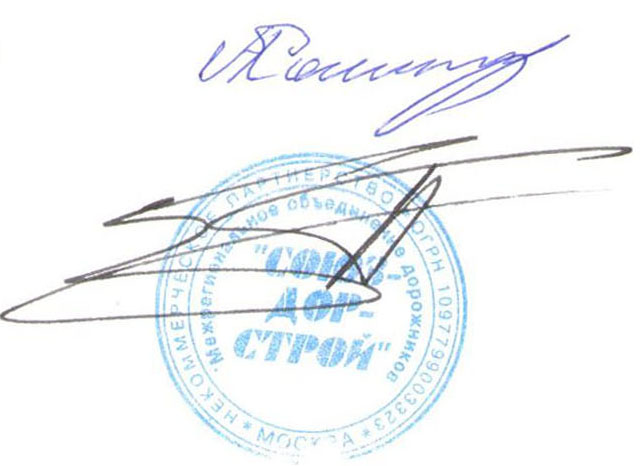 Председатель Совета                                                                           А.А. КошкинСекретарь Совета                                                                                П.Л. Суханов